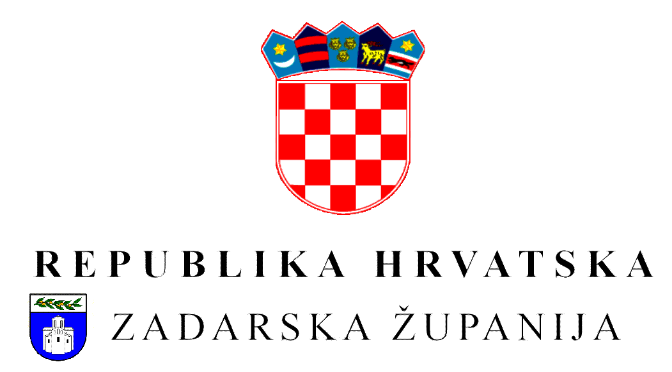 UPRAVNI ODJEL ZA GOSPODARSTVO I TURIZAMKLASA:    391-03/22-1/2      URBROJ: 2198/1-18-22-42  Zadar,  30. rujna 2022. godineTemeljem Javnog poziva za sufinanciranje korištenja obnovljivih izvora energije za proizvodnju električne energije u kućanstvima, za vlastitu potrošnju na području Zadarske županije u 2022. godini, objavljuje se  Odluka o dodjeli   sredstava za sufinanciranje izgradnje sunčanih elektrana za proizvodnju električne energije  u kućanstvima  s popisom korisnika i iznosima odobrenih sredstava za sufinanciranje.Na temelju ocjene Povjerenstva o sukladnosti dolje navedenih prijava kriterijima Javnog poziva, a na prijedlog Upravnog odjela za gospodarstvo i turizam, župan Zadarske županije dana 28. rujna 2022. godine donio je Odluku o dodjeli sredstava za sufinanciranje izgradnje sunčanih elektrana za proizvodnju električne energije u kućanstvima na području Zadarske županije za 2022. godinu. Iz Proračuna Zadarske županije za 2022. godinu odobravaju se sredstva za sufinanciranje izgradnje sunčanih elektrana za proizvodnju električne energije u kućanstvima, za vlastitu potrošnju na području Zadarske županije za 2022. godinu u ukupnom iznosu od 636.340,12 kuna i to: Sa odabranim korisnicima će sklopiti Ugovor o međusobnim pravima i obvezama u svezi sufinanciranja izgradnje sunčane elektrane za proizvodnju električne energije u kućanstvima, za vlastitu potrošnju na području Zadarske županije za 2022. godinu.Korisnici se obvezuju realizirati Projekt te dostaviti Zadarskoj županiji Zahtjev za isplatom  sredstava  koji mora sadržavati cjelovitu dokumentaciju do 10. prosinca 2022. godine.Red. brojIME I PREZIME UKUPNO ULAGANJESUBVENCIJA Zadarska županija %    SUBVENCIJE1RADENKO VRKLJAN  47.655,03                 19.062,01    40%2MIRA BILAVER55.600,00                 22.240,00    40%3BILJANA PERICA106.550,00                 35.000,00    33%4SINIŠA MARIN45.562,50                 18.225,00    40%5SINIŠA LOVRIĆ87.981,25                 35.000,00    40%6ALEN ADŽIĆ70.581,14                 28.232,46    40%7IVAN MAGAŠ71.536,25                 28.614,50    40%8TVRTKO ERPAČIĆ30.000,00                 12.000,00    40%9NIKICA KRIJAN98.096,74                 35.000,00    36%10JOSIP STIPČEVIĆ109.042,98                 35.000,00    32%11MILIVOJ MILAT60.700,00                 24.280,00    40%12FRANJO CAJNER59.112,50                 23.645,00    40%13ANTONIA GREN51.760,86                 20.704,34    40%14JOLANKA BILIĆ70.581,14                 28.232,46    40%15SREĆKA ŽIVKOVIĆ63.560,85                 25.424,34    40%16TAJANA LUCIN54.077,03                 21.630,81    40%17JASMINA KLJUČANIN MEDIĆ79.708,00                 31.883,20    40%18TATJANA MRKONJA50.844,74                 20.337,90    40%19ZRINKA KRNETA99.390,20                 35.000,00    35%20JOSIP KAČAN51.875,00                 20.750,00    40%21MATE KOLEGA61.426,50                 24.570,60    40%22ZITA ŠIMIČEV68.375,00                 27.350,00    40%23DINKO DUBRAVICA72.893,75                 29.157,50    40%24JADRANKO SANTINI 89.644,38                 35.000,00    39%1.656.555,84               636.340,12    38%